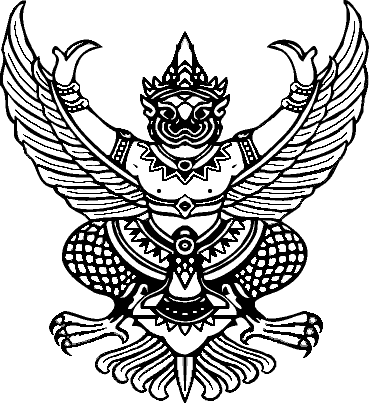 ประกาศองค์การบริหารส่วนตำบลช่อระกาเรื่อง  รับสมัครสอบคัดเลือกเพื่อแต่งตั้งพนักงานส่วนตำบลให้ดำรงตำแหน่งบริหารต่างสายงาน หรือแต่งตั้งพนักงานส่วนตำบลตำแหน่งผู้ปฏิบัติงานให้ดำรงตำแหน่งบริหารขององค์การบริหารส่วนตำบล ตำแหน่ง รองปลัดองค์การบริหารส่วนตำบล (นักบริหารงาน อบต.  ระดับ ๖) และตำแหน่ง หัวหน้าส่วนสวัสดิการสังคม  (นักบริหารงานสวัสดิการสังคม ระดับ ๖)------------------------------------------------------------	   	ด้วยองค์การบริหารส่วนตำบลช่อระกา  มีตำแหน่งผู้บริหารว่าง  จึงมีความประสงค์ดำเนินการสรรหาบุคคล  เพื่อแต่งตั้งให้ดำรงตำแหน่งบริหารขององค์การบริหารส่วนตำบล  ตำแหน่ง  รองปลัดองค์การบริหารส่วนตำบล  (นักบริหารงาน อบต.  ระดับ ๖)  และตำแหน่ง หัวหน้าส่วนสวัสดิการสังคม  (นักบริหารงานสวัสดิการสังคม ระดับ ๖)อาศัยอำนาจตามประกาศคณะกรรมการพนักงานส่วนตำบลจังหวัดนครราชสีมา  เรื่อง  หลักเกณฑ์  และเงื่อนไขเกี่ยวกับการบริหารงานบุคคลขององค์การบริหารส่วนตำบล   ลงวันที่  ๒๔  ตุลาคม  ๒๕๔๕  และแก้ไขเพิ่มเติม  ฉบับที่  ๑๑  พ.ศ. ๒๕๕๐  ลงวันที่  ๘  ตุลาคม  ๒๕๕๐  ข้อ ๘๖  และ ข้อ  ๙๑          จึงประกาศรับสมัครสอบคัดเลือกเพื่อแต่งตั้งพนักงานส่วนตำบลให้ดำรงตำแหน่งบริหารต่างสายงาน หรือแต่งตั้งพนักงานส่วนตำบลตำแหน่งผู้ปฏิบัติงานให้ดำรงตำแหน่งบริหาร ขององค์การบริหารส่วนตำบล         โดยมีรายละเอียดดังนี้		๑.  ตำแหน่งที่รับสมัครสอบคัดเลือก   ตำแหน่ง  รองปลัดองค์การบริหารส่วนตำบล  (นักบริหารงาน อบต. ระดับ ๖)  เลขที่ตำแหน่ง  ๐๐-๐๑๐๑-๐๐๒   จำนวน  ๑  อัตรา                        ตำแหน่ง  หัวหน้าส่วนสวัสดิการสังคม  (นักบริหารงานสวัสดิการสังคม ระดับ ๖)          เลขที่ตำแหน่ง  ๑๑-๐๑๐๖-๐๐๑  จำนวน  ๑  อัตรา 		 ๒.  คุณสมบัติของผู้มีสิทธิสมัครเข้ารับการคัดเลือก         		 ผู้สมัครสอบคัดเลือกจะต้องเป็นพนักงานส่วนตำบลและเป็นผู้มีคุณสมบัติครบถ้วนในวัน     รับสมัครสอบคัดเลือก  ตรงตามมาตรฐานกำหนดตำแหน่งที่จะแต่งตั้ง  รายละเอียดตำแหน่งหน้าที่ความรับผิดชอบของตำแหน่ง ลักษณะงานที่ปฏิบัติ  คุณสมบัติของ   ผู้สมัครและความรู้ความสามารถที่ต้องการของตำแหน่งที่จะดำเนินการคัดเลือกครั้งนี้    เป็นไปตามรายละเอียดแนบท้ายประกาศนี้  (ผนวก ก.)	๓.  การสมัครเข้ารับการสอบคัดเลือกและสถานที่รับสมัครสอบคัดเลือก		ให้ผู้มีสิทธิสมัครเข้ารับการสอบคัดเลือกยื่นใบสมัครด้วยตนเอง (เอกสารหมายเลข ๑    แนบท้ายประกาศ)  ข้อมูลบุคคล  (เอกสารหมายเลข ๒  แนบท้ายประกาศ)  และหนังสือรับรองจากนายกองค์การ- ๒ - บริหารส่วนตำบลที่ตนสังกัดอยู่  ซึ่งได้อนุญาตให้มาสมัครเข้ารับการสอบคัดเลือก  พร้อมเอกสารต่างๆ ที่ต้องใช้ในการสมัครตามที่คณะกรรมการสอบคัดเลือกฯ กำหนด  ด้วยตนเองได้ที่ทำการองค์การบริหารส่วนตำบลช่อระกา อำเภอบ้านเหลื่อม   จังหวัดนครราชสีมา  ตั้งแต่วันที่  ๒๒  พฤษภาคม  ๒๕๕๗  ถึงวันที่  ๔  มิถุนายน   ๒๕๕๗  ระหว่างเวลา  ๐๘.๓๐ น. - ๑๖.๓๐ น.  (เว้นวันหยุดราชการ)  และสามารถสอบถามรายละเอียดได้ที่โทรศัพท์หมายเลข  ๐-๔๔๗๕-๖๒๘๕  ในวันและเวลาราชการ  โดยผู้สมัครเข้ารับการสอบคัดเลือกต้องตรวจสอบและรับรองคุณสมบัติของตนเองว่าถูกต้องครบถ้วน  ตามคุณสมบัติเฉพาะสำหรับตำแหน่งที่รับสมัครนั้น หากภายหลังปรากฏว่าผู้สมัครรายใดมีคุณสมบัติดังกล่าวไม่ครบถ้วน  องค์การบริหารส่วนตำบลช่อระกา  จะถือว่าเป็นผู้ขาดคุณสมบัติในการสมัครสอบคัดเลือก  และไม่มีสิทธิได้รับการแต่งตั้งให้ดำรงตำแหน่งใดๆ๔.  เอกสารและหลักฐานที่จะต้องยื่นในวันสมัคร    	๔.๑  ใบสมัครตามแบบที่กำหนด                  	๔.๒  สำเนาบัตรประวัติพนักงานส่วนตำบลที่รับรองสำเนาโดยหน่วยงานการเจ้าหน้าที่                            จำนวน  ๑  ชุด                  	๔.๓  สำเนาหลักฐานแสดงคุณวุฒิทางการศึกษาที่ตรงตามมาตรฐานกำหนดตำแหน่ง                             จำนวน  ๑  ชุด                  	๔.๔  รูปถ่ายเครื่องแบบข้าราชการ หน้าตรงไม่สวมหมวก และไม่ใส่แว่นตาดำ  ขนาด  ๑  นิ้ว                               จำนวน  ๓  รูป  (ถ่ายไว้ไม่เกิน ๖ เดือน)  โดยเขียนชื่อ - ชื่อสกุล  หลังรูปถ่ายด้วยตนเอง	     	๔.๕  หลักฐานเกี่ยวกับประวัติบุคคลและประวัติการรับราชการ  (เอกสารหมายเลข ๒   แนบ                          ท้าย - ประกาศ)   จำนวน  ๑  ชุด๔.๖  หนังสือยินยอมจากนายกองค์การบริหารส่วนตำบลต้นสังกัดอนุญาตให้มาสมัครเข้ารับการ       สอบคัดเลือก  ๔.๗  ใบรับรองแพทย์  ซึ่งออกให้ไม่เกิน  ๑  เดือน๔.๘  แบบแสดงวิสัยทัศน์ในการปฏิบัติงานในตำแหน่งที่เข้ารับการคัดเลือก  มีความยาวไม่น้อยกว่า  ๕  หน้ากระดาษ  A๔  จำนวน  ๑๐  ชุด   (ผนวก ข.)๔.๙  หนังสือรับรองจากนายกองค์การบริหารส่วนตำบลต้นสังกัดว่าเป็นผู้เคยปฏิบัติราชการเกี่ยวกับงานที่ตรงตามลักษณะงานของตำแหน่งที่เปิดสอบคัดเลือก  ซึ่งแสดงให้เห็นว่าผู้นั้นได้ปฏิบัติงานตามคำสั่งหรือที่ได้รับมอบหมายเป็นระยะเวลาไม่น้อยกว่า ๑ ปี  โดยระบุห้วงระยะเวลาการปฏิบัติราชการให้ชัดเจนด้วย (กรณีผู้สมัครสอบคัดเลือกเพื่อเปลี่ยนสายงานผู้ปฏิบัติงานและตำแหน่งประเภทวิชาชีพเฉพาะเป็นสายงานผู้บริหาร)๔.๑๐  หลักฐานอื่น (ถ้ามี)  เช่น  ใบสำคัญการสมรส  การเปลี่ยนชื่อ - ชื่อสกุล  		ทั้งนี้  หากผู้สมัครรายใดยื่นเอกสารที่องค์การบริหารส่วนตำบลช่อระกา กำหนด ไม่ครบถ้วนในวันสมัคร  องค์การบริหารส่วนตำบลช่อระกา  จะถือว่าผู้นั้นไม่มีสิทธิเข้ารับการสอบคัดเลือกในครั้งนี้- ๓ - ๕.  ค่าธรรมเนียมการสมัครเข้ารับการสอบคัดเลือก		ผู้สมัครสอบคัดเลือกจะต้องเสียค่าธรรมเนียมในการสมัครสอบคัดเลือก  ในวันสมัครสอบคัดเลือก  คนละ  ๒๐๐  บาท  (ชำระในวันที่สมัคร)๖.  หลักสูตรและวิธีการสอบคัดเลือก  (ผนวก ค.)  แนบท้ายประกาศดำเนินการสอบดังนี้			ก. ความรู้ความสามารถทั่วไป  (คะแนนเต็ม  ๑๐๐ คะแนน)ให้ทดสอบภาคความรู้ความสามารถที่ต้องการตามแนวที่ระบุไว้ในมาตรฐานกำหนดตำแหน่ง  โดยวิธีสอบข้อเขียนข. ความรู้ความสามารถที่ใช้เฉพาะตำแหน่ง  (คะแนนเต็ม  ๑๐๐  คะแนน)ให้ทดสอบความรู้ความเข้าใจหรือความคิดเห็นเกี่ยวกับงานในตำแหน่งนั้นโดยเฉพาะ   โดยวิธีสอบข้อเขียน  หรือให้ทดลองปฏิบัติงานหรือวิธีอื่นใดวิธีหนึ่ง หรือหลายวิธีก็ได้ตามความเหมาะสม ค. ความเหมาะสมกับตำแหน่ง  (คะแนนเต็ม ๑๐๐ คะแนน)ให้ทดสอบความเหมาะสมกับตำแหน่งโดยพิจารณาจากความรอบรู้แนวความคิดและความคิดเห็น ด้วยวิธีการสอบสัมภาษณ์  ๗. การประกาศรายชื่อผู้มีสิทธิสอบคัดเลือก			องค์การบริหารส่วนตำบลช่อระกา  จะประกาศรายชื่อผู้มีสิทธิเข้ารับการสอบคัดเลือกในวันที่  ๖  มิถุนายน  ๒๕๕๗   ณ   ที่ทำการองค์การบริหารส่วนตำบลช่อระกา     อำเภอบ้านเหลื่อม  จังหวัดนครราชสีมา  			๘. กำหนดวัน เวลา และสถานที่สอบคัดเลือกกำหนดสอบคัดเลือก ในวันเสาร์ที่  ๑๔  มิถุนายน  ๒๕๕๗   ณ  องค์การบริหารส่วนตำบลจอหอ  อำเภอเมืองนครราชสีมา  จังหวัดนครราชสีมา			๙. กรณีมีการทุจริต			ในกรณีที่ปรากฏว่ามีการทุจริตหรือส่อไปในทางทุจริตอันอาจทำให้เกิดความไม่เป็นธรรมในการสอบคัดเลือก  ให้คณะกรรมการสอบคัดเลือกฯ  รายงานให้องค์การบริหารส่วนตำบลช่อระกา ทราบเพื่อพิจารณาว่า  จะสมควรยกเลิกการสอบคัดเลือกครั้งนั้นทั้งหมด  หรือจะพิจารณายกเลิกการสอบภาคที่เกิดการทุจริตหรือส่อไปในทางทุจริตตามแต่จะเห็นสมควร  ถ้าหากองค์การบริหารส่วนตำบลช่อระกา  - ๔ - ให้ยกเลิกการสอบคัดเลือกเฉพาะภาคใดแล้วก็ให้ดำเนินการสอบคัดเลือกเฉพาะภาคนั้นใหม่  สำหรับผู้ที่มีส่วนเกี่ยวข้องกับการทุจริตหรือส่อไปในทางทุจริต  ไม่มีสิทธิเข้าสอบอีกต่อไป ๑๐.  เกณฑ์การตัดสินผู้สอบคัดเลือกได้			การตัดสินว่าผู้ใดเป็นผู้สอบคัดเลือกได้ให้ถือเกณฑ์ว่าต้องเป็นผู้สอบได้คะแนนในแต่ละภาคที่สอบตามหลักสูตรไม่ต่ำกว่าร้อยละหกสิบ  การสอบคัดเลือกจะต้องสอบตามหลักสูตรทุกภาค        แต่คณะกรรมการสอบคัดเลือกฯ จะกำหนดให้ผู้สมัครสอบสอบภาคความรู้ความสามารถทั่วไป หรือความรู้ความสามารถที่ใช้เฉพาะตำแหน่งก่อน  แล้วจึงให้ผู้สอบคัดเลือกได้คะแนนตามเกณฑ์ที่กำหนดไว้  สอบใน    ภาคอื่น ต่อไปก็ได้			 ๑๑.  การประกาศรายชื่อผู้ผ่านการสอบคัดเลือก			องค์การบริหารส่วนตำบลช่อระกา  ประกาศรายชื่อผู้ผ่านการสอบคัดเลือก  วันเสาร์ที่ ๑๔ มิถุนายน  ๒๕๕๗  ณ  สำนักงานเลขานุการ ก.อบต.จังหวัดนครราชสีมา  (สำนักงานส่งเสริมการปกครองท้องถิ่นจังหวัดนครราชสีมา)  อำเภอเมืองนครราชสีมา  จังหวัดนครราชสีมา ,  หน้าที่ทำการองค์การบริหารส่วนตำบลช่อระกา  อำเภอบ้านเหลื่อม  จังหวัดนครราชสีมา ๑๒. การขึ้นบัญชีผู้สอบคัดเลือกได้		       	๑๒.๑  การขึ้นบัญชีผู้สอบคัดเลือกได้  ให้เรียงลำดับที่จากผู้สอบได้คะแนนรวมสูงสุดลงมาตามลำดับ  ในกรณีที่มีผู้สอบได้คะแนนรวมเท่ากัน  ให้ผู้สอบได้คะแนนภาคความเหมาะสมกับตำแหน่งมากกว่าเป็นผู้อยู่ในลำดับที่สูงกว่า  ถ้าได้คะแนนภาคความเหมาะสมกับตำแหน่งเท่ากันให้ผู้ได้คะแนนภาคความรู้ความสามารถที่ใช้เฉพาะตำแหน่งมากกว่าเป็นผู้อยู่ในตำแหน่งที่สูงกว่า  ถ้าได้คะแนนภาคความรู้ความสามารถที่ใช้เฉพาะตำแหน่งเท่ากัน  ให้ผู้ที่รับเลขประจำตัวสอบก่อนเป็นผู้อยู่ในลำดับสูงกว่า		 	๑๒.๒   บัญชีผู้สอบคัดเลือกครั้งนี้ให้ใช้ได้ไม่เกิน  ๖๐  วัน  นับแต่วันขึ้นบัญชี๑๒.๓   บัญชีสอบคัดเลือกพนักงานส่วนตำบลตำแหน่งผู้บริหารให้ใช้ได้เฉพาะองค์การบริหารส่วนตำบลช่อระกา เท่านั้น  องค์การบริหารส่วนตำบลอื่นไม่สามารถใช้บัญชีได้		  	๑๓.  การแต่งตั้งผู้สอบคัดเลือกได้			๑๓.๑ องค์การบริหารส่วนตำบลช่อระกา  จะแต่งตั้งผู้ที่ผ่านการสอบคัดเลือกตามลำดับที่ขึ้นบัญชีไว้โดยที่ผู้ที่อยู่ในลำดับต้นจะได้รับการแต่งตั้งก่อนผู้ที่อยู่ในลำดับต่อไป  ทั้งนี้ต้องได้รับความเห็นชอบจากคณะกรรมการพนักงานส่วนตำบลจังหวัดนครราชสีมา (ก.อบต.จังหวัด) 			๑๕.๒ ในกรณีมีผู้ผ่านการสอบคัดเลือกมากกว่าจำนวนตำแหน่งที่ว่างและภายหลังมีตำแหน่งว่างเพิ่มขึ้นอีกองค์การบริหารส่วนตำบลช่อระกา  อาจพิจารณาผู้ที่ผ่านการสอบคัดเลือกที่เหลืออยู่ดำรงตำแหน่งได้   หรืออาจจะดำเนินการสอบคัดเลือกใหม่ก็ได้    ทั้งนี้ขึ้นอยู่กับดุลพินิจขององค์การบริหารส่วนตำบลช่อระกา- ๕ - 			๑๔. หากมีข้อสงสัยหรือโต้แย้งในประกาศฉบับนี้ให้ถือผลการวินิจฉัยของคณะกรรมการสอบคัดเลือกฯ เป็นที่สุด   		จึงประกาศให้ทราบโดยทั่วกัน			ประกาศ  ณ  วันที่  ๒  เดือน  พฤษภาคม  พ.ศ.  ๒๕๕๗                                                                             ทองแดง  ศรีธรรมมา                         	                      (นายทองแดง  ศรีธรรมมา)				    นายกองค์การบริหารส่วนตำบลช่อระกา